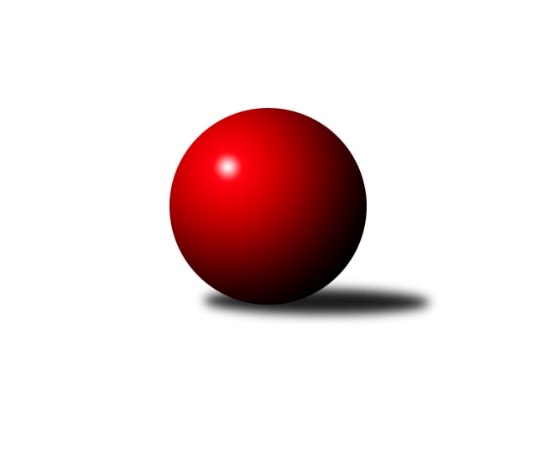 Č.4Ročník 2014/2015	4.5.2024 Meziokresní přebor - Nový Jičín, Přerov, Vsetín 2014/2015Statistika 4. kolaTabulka družstev:		družstvo	záp	výh	rem	proh	skore	sety	průměr	body	plné	dorážka	chyby	1.	Spartak Přerov ˝C˝	4	4	0	0	21.0 : 3.0 	(23.0 : 9.0)	1667	8	1155	513	21	2.	TJ Odry ˝B˝	4	3	0	1	16.0 : 8.0 	(19.5 : 12.5)	1597	6	1116	480	31.8	3.	TJ Spartak Bílovec˝B˝	4	2	0	2	11.0 : 13.0 	(16.5 : 15.5)	1532	4	1085	447	33.5	4.	Kelč˝B˝	4	2	0	2	11.0 : 13.0 	(14.5 : 17.5)	1525	4	1093	432	37.3	5.	TJ Frenštát p.R. ˝B˝	4	1	0	3	9.0 : 15.0 	(12.5 : 19.5)	1449	2	1041	408	49	6.	TJ Nový Jičín˝B˝	4	0	0	4	4.0 : 20.0 	(10.0 : 22.0)	1446	0	1043	403	51.5Tabulka doma:		družstvo	záp	výh	rem	proh	skore	sety	průměr	body	maximum	minimum	1.	Spartak Přerov ˝C˝	3	3	0	0	15.0 : 3.0 	(16.0 : 8.0)	1740	6	1788	1668	2.	TJ Odry ˝B˝	2	2	0	0	10.0 : 2.0 	(13.0 : 3.0)	1561	4	1579	1543	3.	Kelč˝B˝	2	2	0	0	9.0 : 3.0 	(10.0 : 6.0)	1572	4	1660	1483	4.	TJ Spartak Bílovec˝B˝	2	2	0	0	9.0 : 3.0 	(9.5 : 6.5)	1565	4	1575	1555	5.	TJ Frenštát p.R. ˝B˝	1	1	0	0	5.0 : 1.0 	(5.0 : 3.0)	1471	2	1471	1471	6.	TJ Nový Jičín˝B˝	2	0	0	2	1.0 : 11.0 	(4.0 : 12.0)	1460	0	1508	1411Tabulka venku:		družstvo	záp	výh	rem	proh	skore	sety	průměr	body	maximum	minimum	1.	Spartak Přerov ˝C˝	1	1	0	0	6.0 : 0.0 	(7.0 : 1.0)	1594	2	1594	1594	2.	TJ Odry ˝B˝	2	1	0	1	6.0 : 6.0 	(6.5 : 9.5)	1615	2	1657	1572	3.	TJ Nový Jičín˝B˝	2	0	0	2	3.0 : 9.0 	(6.0 : 10.0)	1440	0	1488	1391	4.	TJ Spartak Bílovec˝B˝	2	0	0	2	2.0 : 10.0 	(7.0 : 9.0)	1516	0	1596	1435	5.	Kelč˝B˝	2	0	0	2	2.0 : 10.0 	(4.5 : 11.5)	1501	0	1527	1475	6.	TJ Frenštát p.R. ˝B˝	3	0	0	3	4.0 : 14.0 	(7.5 : 16.5)	1441	0	1490	1385Tabulka podzimní části:		družstvo	záp	výh	rem	proh	skore	sety	průměr	body	doma	venku	1.	Spartak Přerov ˝C˝	4	4	0	0	21.0 : 3.0 	(23.0 : 9.0)	1667	8 	3 	0 	0 	1 	0 	0	2.	TJ Odry ˝B˝	4	3	0	1	16.0 : 8.0 	(19.5 : 12.5)	1597	6 	2 	0 	0 	1 	0 	1	3.	TJ Spartak Bílovec˝B˝	4	2	0	2	11.0 : 13.0 	(16.5 : 15.5)	1532	4 	2 	0 	0 	0 	0 	2	4.	Kelč˝B˝	4	2	0	2	11.0 : 13.0 	(14.5 : 17.5)	1525	4 	2 	0 	0 	0 	0 	2	5.	TJ Frenštát p.R. ˝B˝	4	1	0	3	9.0 : 15.0 	(12.5 : 19.5)	1449	2 	1 	0 	0 	0 	0 	3	6.	TJ Nový Jičín˝B˝	4	0	0	4	4.0 : 20.0 	(10.0 : 22.0)	1446	0 	0 	0 	2 	0 	0 	2Tabulka jarní části:		družstvo	záp	výh	rem	proh	skore	sety	průměr	body	doma	venku	1.	TJ Nový Jičín˝B˝	0	0	0	0	0.0 : 0.0 	(0.0 : 0.0)	0	0 	0 	0 	0 	0 	0 	0 	2.	Kelč˝B˝	0	0	0	0	0.0 : 0.0 	(0.0 : 0.0)	0	0 	0 	0 	0 	0 	0 	0 	3.	TJ Spartak Bílovec˝B˝	0	0	0	0	0.0 : 0.0 	(0.0 : 0.0)	0	0 	0 	0 	0 	0 	0 	0 	4.	TJ Frenštát p.R. ˝B˝	0	0	0	0	0.0 : 0.0 	(0.0 : 0.0)	0	0 	0 	0 	0 	0 	0 	0 	5.	TJ Odry ˝B˝	0	0	0	0	0.0 : 0.0 	(0.0 : 0.0)	0	0 	0 	0 	0 	0 	0 	0 	6.	Spartak Přerov ˝C˝	0	0	0	0	0.0 : 0.0 	(0.0 : 0.0)	0	0 	0 	0 	0 	0 	0 	0 Zisk bodů pro družstvo:		jméno hráče	družstvo	body	zápasy	v %	dílčí body	sety	v %	1.	Daniel Malina 	TJ Odry ˝B˝ 	4	/	4	(100%)	7	/	8	(88%)	2.	Rostislav Petřík 	Spartak Přerov ˝C˝ 	3	/	3	(100%)	6	/	6	(100%)	3.	Michal Symerský 	Spartak Přerov ˝C˝ 	3	/	3	(100%)	5	/	6	(83%)	4.	Marie Pavelková 	Kelč˝B˝ 	3	/	3	(100%)	5	/	6	(83%)	5.	Miroslav Makový 	TJ Frenštát p.R. ˝B˝ 	3	/	4	(75%)	6	/	8	(75%)	6.	Tomáš Binek 	TJ Frenštát p.R. ˝B˝ 	3	/	4	(75%)	5.5	/	8	(69%)	7.	Jaroslav Černý 	TJ Spartak Bílovec˝B˝ 	3	/	4	(75%)	4.5	/	8	(56%)	8.	Václav Pumprla 	Spartak Přerov ˝C˝ 	2	/	2	(100%)	4	/	4	(100%)	9.	Rostislav Klazar 	TJ Spartak Bílovec˝B˝ 	2	/	2	(100%)	4	/	4	(100%)	10.	Jiří Kohoutek 	Spartak Přerov ˝C˝ 	2	/	2	(100%)	2	/	4	(50%)	11.	Iveta Babincová 	TJ Odry ˝B˝ 	2	/	2	(100%)	2	/	4	(50%)	12.	Ondřej Pitrun 	Kelč˝B˝ 	2	/	3	(67%)	5	/	6	(83%)	13.	Jiří Brož 	TJ Odry ˝B˝ 	2	/	3	(67%)	3.5	/	6	(58%)	14.	Jan Schwarzer  	TJ Nový Jičín˝B˝ 	2	/	4	(50%)	5	/	8	(63%)	15.	Tomáš Richtar 	Kelč˝B˝ 	2	/	4	(50%)	4	/	8	(50%)	16.	Lucie Kučáková 	TJ Odry ˝B˝ 	1	/	1	(100%)	2	/	2	(100%)	17.	Jan Lenhart 	Spartak Přerov ˝C˝ 	1	/	1	(100%)	1	/	2	(50%)	18.	Libor Daňa 	Spartak Přerov ˝C˝ 	1	/	2	(50%)	3	/	4	(75%)	19.	Emil Rubač 	TJ Spartak Bílovec˝B˝ 	1	/	2	(50%)	2	/	4	(50%)	20.	Tomáš Polášek 	TJ Nový Jičín˝B˝ 	1	/	2	(50%)	2	/	4	(50%)	21.	Jana Hájková 	TJ Nový Jičín˝B˝ 	1	/	2	(50%)	1	/	4	(25%)	22.	Jiří Dvořák 	TJ Spartak Bílovec˝B˝ 	1	/	3	(33%)	3	/	6	(50%)	23.	Věra Ovšáková 	TJ Odry ˝B˝ 	1	/	3	(33%)	3	/	6	(50%)	24.	Michal Loučka 	Spartak Přerov ˝C˝ 	1	/	3	(33%)	2	/	6	(33%)	25.	Zdeněk Zouna 	TJ Frenštát p.R. ˝B˝ 	1	/	3	(33%)	1	/	6	(17%)	26.	Ota Beňo 	TJ Spartak Bílovec˝B˝ 	0	/	1	(0%)	1	/	2	(50%)	27.	Jaroslav Míka 	TJ Odry ˝B˝ 	0	/	1	(0%)	1	/	2	(50%)	28.	Jan Mlčák 	Kelč˝B˝ 	0	/	1	(0%)	0	/	2	(0%)	29.	Daniel Ševčík st.	TJ Odry ˝B˝ 	0	/	1	(0%)	0	/	2	(0%)	30.	Zdeněk Sedlář 	Kelč˝B˝ 	0	/	1	(0%)	0	/	2	(0%)	31.	Šárka Pavlištíková 	TJ Nový Jičín˝B˝ 	0	/	2	(0%)	1	/	4	(25%)	32.	Jiří Plešek 	TJ Nový Jičín˝B˝ 	0	/	2	(0%)	1	/	4	(25%)	33.	Jiří Hradil 	TJ Nový Jičín˝B˝ 	0	/	2	(0%)	0	/	4	(0%)	34.	Pavel Hedvíček 	TJ Frenštát p.R. ˝B˝ 	0	/	2	(0%)	0	/	4	(0%)	35.	Eva Birošíková 	TJ Nový Jičín˝B˝ 	0	/	2	(0%)	0	/	4	(0%)	36.	Martin Grejcar 	TJ Frenštát p.R. ˝B˝ 	0	/	3	(0%)	0	/	6	(0%)	37.	Miloš Šrot 	TJ Spartak Bílovec˝B˝ 	0	/	4	(0%)	2	/	8	(25%)	38.	Martin Jarábek 	Kelč˝B˝ 	0	/	4	(0%)	0.5	/	8	(6%)Průměry na kuželnách:		kuželna	průměr	plné	dorážka	chyby	výkon na hráče	1.	TJ Spartak Přerov, 1-6	1660	1155	505	30.2	(415.2)	2.	TJ Nový Jičín, 1-4	1521	1078	443	37.3	(380.3)	3.	TJ Kelč, 1-2	1520	1084	435	43.0	(380.0)	4.	TJ Odry, 1-4	1508	1081	427	41.0	(377.1)	5.	TJ Spartak Bílovec, 1-2	1499	1069	429	37.8	(374.8)	6.	Sokol Frenštát pod Radhoštěm, 1-2	1453	1031	421	39.5	(363.3)Nejlepší výkony na kuželnách:TJ Spartak Přerov, 1-6Spartak Přerov ˝C˝	1788	4. kolo	Rostislav Petřík 	Spartak Přerov ˝C˝	468	4. koloSpartak Přerov ˝C˝	1765	3. kolo	Václav Pumprla 	Spartak Přerov ˝C˝	464	4. koloSpartak Přerov ˝C˝	1668	1. kolo	Rostislav Petřík 	Spartak Přerov ˝C˝	464	3. koloTJ Odry ˝B˝	1657	3. kolo	Michal Symerský 	Spartak Přerov ˝C˝	455	3. koloTJ Spartak Bílovec˝B˝	1596	1. kolo	Jiří Kohoutek 	Spartak Přerov ˝C˝	443	4. koloTJ Frenštát p.R. ˝B˝	1490	4. kolo	Michal Loučka 	Spartak Přerov ˝C˝	439	3. kolo		. kolo	Jaroslav Černý 	TJ Spartak Bílovec˝B˝	439	1. kolo		. kolo	Tomáš Binek 	TJ Frenštát p.R. ˝B˝	435	4. kolo		. kolo	Daniel Malina 	TJ Odry ˝B˝	432	3. kolo		. kolo	Rostislav Petřík 	Spartak Přerov ˝C˝	418	1. koloTJ Nový Jičín, 1-4Spartak Přerov ˝C˝	1594	2. kolo	Michal Symerský 	Spartak Přerov ˝C˝	417	2. koloTJ Odry ˝B˝	1572	4. kolo	Iveta Babincová 	TJ Odry ˝B˝	404	4. koloTJ Nový Jičín˝B˝	1508	4. kolo	Jan Lenhart 	Spartak Přerov ˝C˝	401	2. koloTJ Nový Jičín˝B˝	1411	2. kolo	Jana Hájková 	TJ Nový Jičín˝B˝	399	4. kolo		. kolo	Daniel Malina 	TJ Odry ˝B˝	399	4. kolo		. kolo	Libor Daňa 	Spartak Přerov ˝C˝	395	2. kolo		. kolo	Jaroslav Míka 	TJ Odry ˝B˝	385	4. kolo		. kolo	Jiří Brož 	TJ Odry ˝B˝	384	4. kolo		. kolo	Jan Schwarzer  	TJ Nový Jičín˝B˝	383	2. kolo		. kolo	Václav Pumprla 	Spartak Přerov ˝C˝	381	2. koloTJ Kelč, 1-2Kelč˝B˝	1660	1. kolo	Miroslav Makový 	TJ Frenštát p.R. ˝B˝	462	3. koloTJ Nový Jičín˝B˝	1488	1. kolo	Tomáš Richtar 	Kelč˝B˝	438	1. koloKelč˝B˝	1483	3. kolo	Ondřej Pitrun 	Kelč˝B˝	425	1. koloTJ Frenštát p.R. ˝B˝	1449	3. kolo	Marie Pavelková 	Kelč˝B˝	423	1. kolo		. kolo	Tomáš Binek 	TJ Frenštát p.R. ˝B˝	408	3. kolo		. kolo	Jan Mlčák 	Kelč˝B˝	407	3. kolo		. kolo	Jan Schwarzer  	TJ Nový Jičín˝B˝	393	1. kolo		. kolo	Jana Hájková 	TJ Nový Jičín˝B˝	380	1. kolo		. kolo	Marie Pavelková 	Kelč˝B˝	374	3. kolo		. kolo	Martin Jarábek 	Kelč˝B˝	374	1. koloTJ Odry, 1-4TJ Odry ˝B˝	1579	2. kolo	Daniel Malina 	TJ Odry ˝B˝	422	2. koloTJ Odry ˝B˝	1543	1. kolo	Jiří Brož 	TJ Odry ˝B˝	418	1. koloKelč˝B˝	1527	2. kolo	Iveta Babincová 	TJ Odry ˝B˝	404	2. koloTJ Frenštát p.R. ˝B˝	1385	1. kolo	Ondřej Pitrun 	Kelč˝B˝	402	2. kolo		. kolo	Marie Pavelková 	Kelč˝B˝	396	2. kolo		. kolo	Miroslav Makový 	TJ Frenštát p.R. ˝B˝	393	1. kolo		. kolo	Daniel Ševčík st.	TJ Odry ˝B˝	385	2. kolo		. kolo	Věra Ovšáková 	TJ Odry ˝B˝	384	1. kolo		. kolo	Daniel Malina 	TJ Odry ˝B˝	372	1. kolo		. kolo	Lucie Kučáková 	TJ Odry ˝B˝	369	1. koloTJ Spartak Bílovec, 1-2TJ Spartak Bílovec˝B˝	1575	4. kolo	Rostislav Klazar 	TJ Spartak Bílovec˝B˝	451	3. koloTJ Spartak Bílovec˝B˝	1555	3. kolo	Emil Rubač 	TJ Spartak Bílovec˝B˝	424	4. koloKelč˝B˝	1475	4. kolo	Ondřej Pitrun 	Kelč˝B˝	398	4. koloTJ Nový Jičín˝B˝	1391	3. kolo	Tomáš Polášek 	TJ Nový Jičín˝B˝	395	3. kolo		. kolo	Jaroslav Černý 	TJ Spartak Bílovec˝B˝	390	4. kolo		. kolo	Jan Schwarzer  	TJ Nový Jičín˝B˝	386	3. kolo		. kolo	Miloš Šrot 	TJ Spartak Bílovec˝B˝	381	4. kolo		. kolo	Rostislav Klazar 	TJ Spartak Bílovec˝B˝	380	4. kolo		. kolo	Miloš Šrot 	TJ Spartak Bílovec˝B˝	375	3. kolo		. kolo	Tomáš Richtar 	Kelč˝B˝	374	4. koloSokol Frenštát pod Radhoštěm, 1-2TJ Frenštát p.R. ˝B˝	1471	2. kolo	Tomáš Binek 	TJ Frenštát p.R. ˝B˝	413	2. koloTJ Spartak Bílovec˝B˝	1435	2. kolo	Jiří Dvořák 	TJ Spartak Bílovec˝B˝	397	2. kolo		. kolo	Zdeněk Zouna 	TJ Frenštát p.R. ˝B˝	377	2. kolo		. kolo	Miroslav Makový 	TJ Frenštát p.R. ˝B˝	375	2. kolo		. kolo	Miloš Šrot 	TJ Spartak Bílovec˝B˝	356	2. kolo		. kolo	Jaroslav Černý 	TJ Spartak Bílovec˝B˝	348	2. kolo		. kolo	Emil Rubač 	TJ Spartak Bílovec˝B˝	334	2. kolo		. kolo	Pavel Hedvíček 	TJ Frenštát p.R. ˝B˝	306	2. koloČetnost výsledků:	5.0 : 1.0	8x	4.0 : 2.0	2x	1.0 : 5.0	1x	0.0 : 6.0	1x